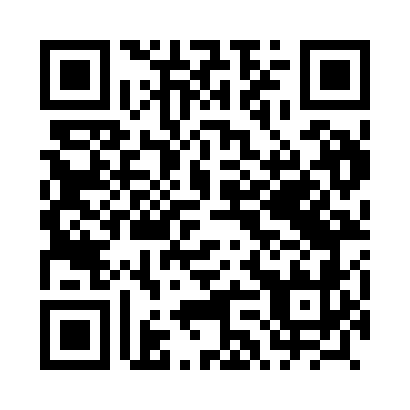 Prayer times for Jarzabki, PolandWed 1 May 2024 - Fri 31 May 2024High Latitude Method: Angle Based RulePrayer Calculation Method: Muslim World LeagueAsar Calculation Method: HanafiPrayer times provided by https://www.salahtimes.comDateDayFajrSunriseDhuhrAsrMaghribIsha1Wed2:475:1012:335:407:5710:112Thu2:445:0812:335:407:5910:133Fri2:405:0712:335:418:0010:164Sat2:375:0512:335:428:0210:195Sun2:345:0312:335:438:0410:226Mon2:305:0212:335:448:0510:257Tue2:275:0012:335:458:0710:288Wed2:234:5812:335:468:0810:319Thu2:204:5712:335:478:1010:3410Fri2:184:5512:335:488:1110:3711Sat2:174:5312:335:498:1310:4012Sun2:174:5212:335:508:1410:4113Mon2:164:5012:335:518:1610:4114Tue2:154:4912:335:518:1710:4215Wed2:154:4812:335:528:1810:4316Thu2:144:4612:335:538:2010:4317Fri2:144:4512:335:548:2110:4418Sat2:134:4312:335:558:2310:4519Sun2:134:4212:335:568:2410:4520Mon2:124:4112:335:568:2510:4621Tue2:124:4012:335:578:2710:4622Wed2:114:3912:335:588:2810:4723Thu2:114:3712:335:598:2910:4824Fri2:114:3612:335:598:3110:4825Sat2:104:3512:336:008:3210:4926Sun2:104:3412:336:018:3310:4927Mon2:104:3312:346:028:3410:5028Tue2:094:3212:346:028:3510:5129Wed2:094:3112:346:038:3710:5130Thu2:094:3112:346:048:3810:5231Fri2:094:3012:346:048:3910:52